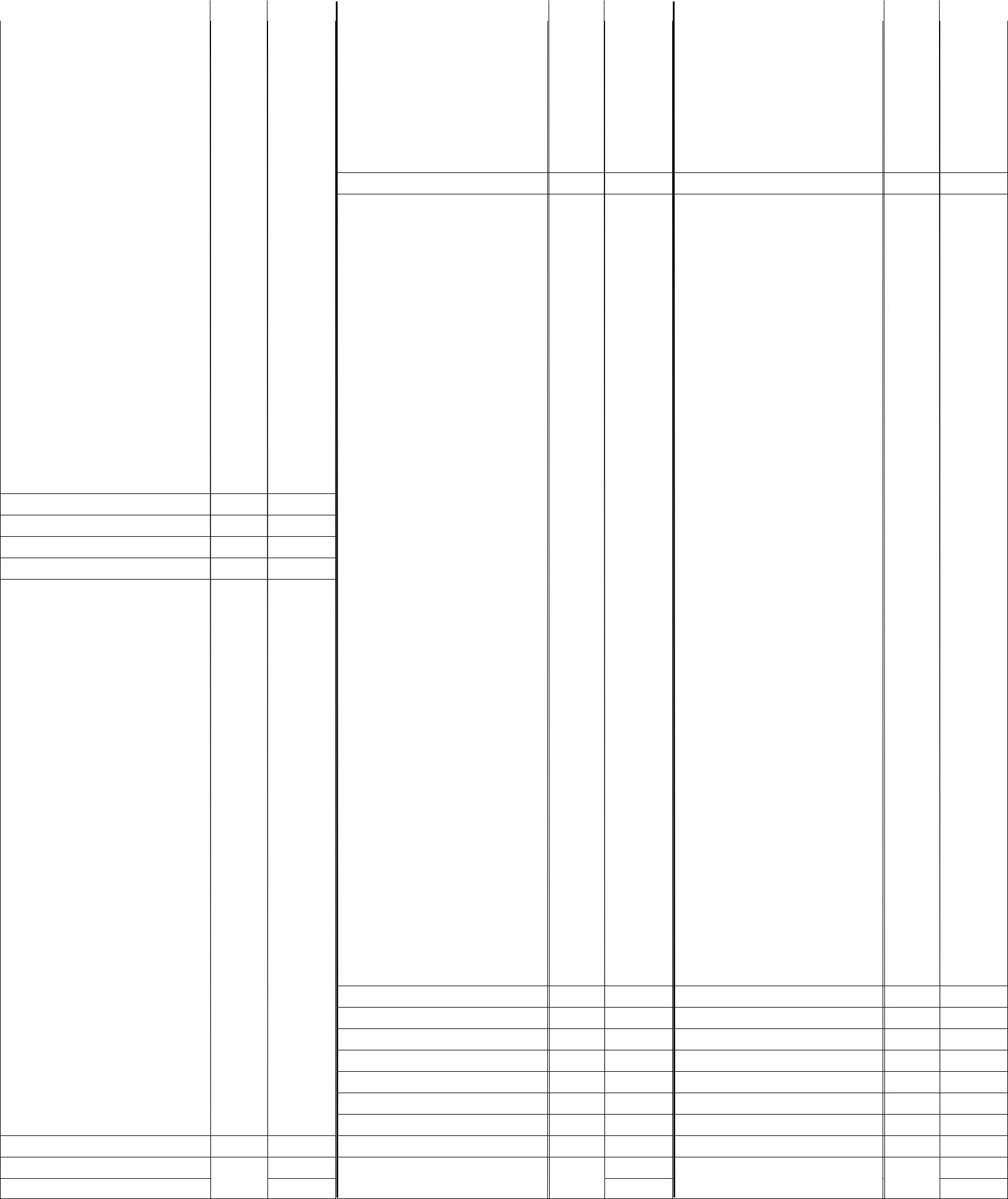 Total of All Super Bill FeesSUPER BILL SUPER BILL SUPER BILL DOB: 2/3/1980DOB: 2/3/1980DOB: 2/3/1980Date of Super Bill: 3/20/2011Date of Super Bill: 3/20/2011ABC AudiologyABC AudiologyDate of Super Bill: 3/20/2011Date of Super Bill: 3/20/2011ABC AudiologyABC AudiologyTotal Fees:Date of Super Bill: 3/20/2011Date of Super Bill: 3/20/20113339 Hwy 25, N. #443339 Hwy 25, N. #44Total Fees:Northport WA 99157Northport WA 99157Audiologist: SC888-453-8806888-453-8806PROCEDURESCODE   FEEPROCEDURESCODEFEEPROCEDURESPROCEDURESCODE   FEEAudiologic Function TestsScreening,pure tone,air only92551PT, audiometry:air92552PT, audiometry; air & bone92553Speech audiometry threshld92555SAT w/speech recognition92556Compr audiometry threshold EV92557Audiometric group testing92559Tone decay test92563Stenger test, pure tone92565Tympanometry (impedance)92567Acoustic reflex testing92568Acoustic reflex decay test92569HA ProceduresHA exam/select; monaural92590HA exam&selection; binaural92591Hearing aid check; monaural92592Hearing aid check; binaural92593Electroacoustic HA eval;monau92594Electroacoustic HA eval; Binaural92595HA/ALD DispensingAssessment for HA(s)V5010Repair/modify hearing aidL7510Ear Canal Probe (conformity)V5020HA, monaural, ITEV5050HA, monaural, BTEV5060HA, Binaural, BTEV5130HA, CROS, ITEV5140HA, CROS, BTEV5180HA, BICROS, ITEV5210HA, BICROS, BTEV5220HA, analog, monaural, CICV5242HA, analog, monaural, ITCV5243HA, digitally prog analog, monauralV5244HA, digitally prog analog, binauralV5245Fit/orientation/check Hearing Aid97703OTHER DIAGNOSES: (writeHearing Loss, Conductive389.00Hearing Loss, Sensory389.11Conductive Hearing Loss, Mid Ear389.03Hearing Loss, Sensorineural389.10Central Deafness389.14Sensorineural Loss Comb Types389.18Hearing Loss, Mixed389.20Procedure Modifiers (CPT)Synthetic sentence ID test92576Unusual Procedural Service-22Stenger test, speech92577Professional Component-26Visual reinforce audiometry92579Multiple Procedures-51Conditioning play audiometry92582Reduced Services-52Select picture audiometry92583Discontinued Procedure-53HPD attenuation measurements92596Distinct Procedural Service-59Evoked PotentialsCochlear Implant ServicesElectrochleography (large MTFs)92584AR F/U CI, with or without speech92507Evoked potentials,diagnostic92585CI F/U exam < 7 YO92601Evoked potentials,screening92586CI, Reprog, < 7 YO92602OAEs(single stimulus level)92587CI F/U exam > 7 YO92603OAEs(multiple levels/H92588CI, Reprog, > 7 YO92604Central function test(s)(specify)92589Vestibular FunctionOtorhinolaryngologic SvsSpont nystagmus test,w/gaze a92541Ear microscopy exam92504Positional nystagmus test, min92542Unlisted ENT procedure92700Caloric vestib (4) test, w/recordi92543Remove FB,external canal69200Opokinetic nystagmus test, bidi92544Remove impacted cerumen69210Oscillating tracking test, w/reco92545Sinusoidal ver axist rot chair92546Vertical channel (ENG)92547Comp dynamic posturography92548HA, digitally prog analog, monaV5426HA, disposable, any type, monaV5262HA, digitally prog analog, monaV5247HA, disposable, any type, binauV5263HA, analog, binaural, CICV5248Earmold, not disposable, any typeV5264HA, analog, binaural, ITCV5249Earmold, disposable, any typeV5265HA, digitally prog analog, binV5250Earmold, amplifier, any typeV5268HA, digitally prog analog, binauV5251Battery, hearing deviceV5266HA, digitally prog, binaural, ITEV5252HA supplies/accessoriesV5267HA, digitally prog, binaural, BTEV5253ALD, Alerting, any typeV5269HA, digital, monaural, CICV5254ALD, TV Amplifier, any typeV5270HA, digital, monaural, ITCV5255ALD, TV caption decoderV5271HA, digital, monaural, ITEV5256ALD, TDDV5272HA, digital, monaural, BTEV5257ALD, for use /w CIV5273HA, digital, binaural, CICV5258ALD, NOSV5274HA, digital, binaural, ITCV5259Ear Impression, eachV5275HA, digital, binaural, ITEV5260HA Service, MiscellaneousV5299HA, digital, binaural, BTEV5261OTHER EVAL AND MGT: